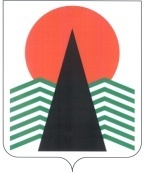  Администрация Нефтеюганского районаТерриториальная комиссияпо делам несовершеннолетних и защите их правПОСТАНОВЛЕНИЕ №3 25 января 2018 года, 10 – 00 ч. г. Нефтеюганск, 3мкрн., д. 21, каб. 430зал совещаний администрации Нефтеюганского района,(сведения об участниках заседания указаны в протоколе №2 заседания территориальной комиссии)Об эффективности психолого – педагогического сопровождения в образовательных организациях Нефтеюганского района, несовершеннолетних обучающихся, имеющих девиантное поведение	Во исполнение поручения №1 от 15.01.2018 заместителя Губернатора Ханты-Мансийского автономного округа – Югры, председателя комиссии по делам несовершеннолетних и защите их прав при Правительстве Ханты-Мансийского автономного округа – Югры, заслушав и обсудив информацию Департамента образования и молодежной политики Нефтеюганского района о психолого - педагогическом сопровождении в образовательных организациях несовершеннолетних обучающихся, имеющих девиантное образование, территориальная комиссия установила: Психолого – педагогическое сопровождение обучающихся, имеющих девиантное поведение осуществляется в рамках работы школьной социально – психологической службы, созданной во всех образовательных организациях района.   Все общеобразовательные организации укомплектованы социальными педагогами и педагогами – психологами.Психолого – педагогическое сопровождение включает в себя:- диагностику уровня нравственно-правовой воспитанности учащихся; причин, способствующих появлению у них признаков девиантного поведения (акцентуации характера, самооценка, эмоциональное состояние, направленность личности и др.)Наиболее распространенными методами диагностики являются: анализ документации (социального паспорта семьи ребенка, актов посещения семьи и обследования жилищно-бытовых условий, карт наблюдения за учащимся, личных дел детей), наблюдение, беседа, опрос несовершеннолетних, тестирование и др. Таким образом, мы имеем полное представление об учащихся с девиантным поведением.По результатам диагностики, если выявляется проблема, в обязательном порядке готовятся рекомендации по повышению качества воспитательно - профилактической работы для различных категорий специалистов, работающих с учеником, которые носят конкретный, практико-ориентированный характер и имеют указания по срокам исполнения и формам контроля. По результатам их выполнения готовится информация о проделанной работе.При разработке Межведомственной индивидуальной программы реабилитации несовершеннолетнего акцент делается на психологическую диагностику и консультативно – коррекционные мероприятия. - Профилактическая и коррекционно-развивающая работа организуется для всех участников образовательного процесса с 1 по 11 класс. Главной задачей этой работы, является помощь детям адаптироваться в современном мире: в школе, в классе, в окружающем его микросоциуме. На этом этапе для школьников реализуются программы: «Уроки нравственности» (Куть-Яхская СОШ), «Полезные привычки» (Пойковская СОШ 1,2), «Жизненные навыки» (Каркатеевы), «Союз семьи и школы» (Салым СОШ). Для родителей во всех образовательных организациях работает родительский всеобуч «Спасти от пропасти», «Мы вместе», «Трудные детки» и др.Основной целью этих мероприятий является: предупреждение агрессивного, конфликтного поведения, социальная адаптация, развитие жизненно необходимых навыков, позволяющих противостоять негативным жизненным ситуациям.Ежегодно педагогами – психологами проводится Неделя психологии в школе «Человек и время», «Человек и социальные сети», «Я в мире людей». Основной акцент делается на том, чтобы дети с девиантным поведением приняли активное участие в проведении данной недели.Во всех общеобразовательных учреждениях работает «Почта доверия». Обработку писем проводят социальный педагог, педагог – психолог. Результаты работы Почты доверия заслушиваются на педагогических совещаниях. В течение 1 полугодия 2017 – 2018 учебного года было зарегистрировано 32 обращения на темы: «Межличностные отношения. Тема любви», «Недопонимание с родителями», «Взаимодействие педагогов и учащихся на уроке», «Взаимоотношения со сверстниками». «Почта доверия» активно работает при проведении в школе «Недели психологии».Разработаны программы по коррекционно – развивающей работе с подростками с девиантным поведением с использованием возможности сенсорной комнаты, где педагоги - психологи обучают подростков использованию социально приемлемым способам снятия внутреннего напряжения (Куть – Яхская СОШ, Салымская СОШ №1, Пойковская СОШ 1, Пойковская СОШ 2, Пойковская СОШ 4).У педагогов – психологов имеется «Тревожная папка», где разработаны методические рекомендации для экстренной помощи несовершеннолетним в кризисных ситуациях.С целью выявления детей с ограниченными возможностями здоровья и (или) отклонениями в поведении и развитии в 2017 году специалистами районной психолого-медико-педагогической комиссии (ПМПК) было проведено 13 заседаний. Осуществлено обследование 105 детей, из них школьников – 83, дошкольников – 22. Участники образовательного процесса, обратившиеся за помощью к специалистам, в полном объеме получили консультативную помощь и рекомендации. По рекомендациям ПМПК и по заявлению родителей общеобразовательными организациями реализуются мероприятия, предусмотренные индивидуальной программой реабилитации и абилитации для детей - инвалидов (ИПРА), которые включают в себя: получение образования, психологическую помощь, профессиональная ориентация. (58 детей).Таким образом, одним из важных принципов работы с детьми со сложностями в социальной адаптации является комплексность и системность, наличие поддерживающих условий, возможность получения ими поддержки в трудной жизненной ситуации, с которой они могут столкнуться. Кроме этого, дети в любую минуту могут получить индивидуальную поддержку, придя на консультацию к психологу и обсудить то, что их волнует.На 1 января 2018 года в образовательных организациях обучается 37 несовершеннолетних, имеющих девиантное поведение (дети, состоящие на внутришкольном учете, учете в ОМВД и КДН) (в 2015 – 52, 2016 – 39, 2017 - 37).Вся проводимая профилактическая работа дала положительные результаты, позволила снизить и стабилизировать число несовершеннолетних обучающихся, имеющих девиантное поведение, состоящих на внутришкольном учете и в правоохранительных органах.	С целью обеспечения комплексной безопасности несовершеннолетних во время их пребывания в образовательных организациях от реальных и прогнозируемых угроз социального характера, а также в целях профилактики безнадзорности и правонарушений среди несовершеннолетних, территориальная комиссия по делам несовершеннолетних и защите их прав Нефтеюганского района п о с т а н о в и л а:	 1. Департаменту образования и молодежной политики (Н.В.Котова):	 1.1.  Не менее двух раз в учебном году на методических объединениях социальных педагогов и педагогов - психологов проводить анализ работы образовательных организаций по социально – психологическому сопровождению детей с девиантным поведением.	 Результаты проведенного анализа  направлять в территориальную комиссию по делам несовершеннолетних и защите их прав  	Срок: не позднее 1 июня 2018 года(информация за 2017-2018 учебный год);	            не позднее 1 ноября 2018 года (информация за 1 полугодие 2018-2019 учебного года)	 1.2. Рассмотреть возможность проведения дополнительных диагностик на выявление обучающихся, имеющих девиантное поведение, и организовать с данными обучающимися психолого-педагогическое сопровождение.	Срок: до 1 марта 2018 года.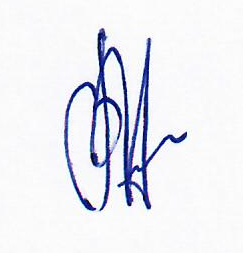 Председатель  территориальной комиссии                                          В.Г.Михалев